Name: _______________________________Date:____________P.__Interpreting Graphics - TaxonomyAnswer true (T) or false (F) to the following statements. Use the diagram to determine the answers.1. ______ Dogs belong to the order Felidae.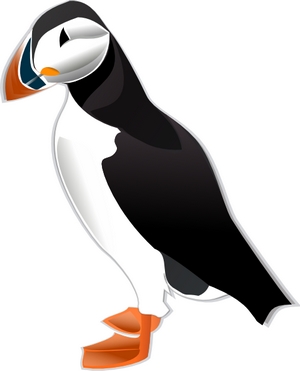 2. ______ A fox belongs to the phylum Arthropoda.3. ______ Snakes belong to the phylum Reptilia.4. ______ Lions belong to the class mammalia5. ______ All arthropods belong to the Class Insecta6. ______ All rodents belong to the phylum chordata.7. ______ All amphibians belong to the class reptilia.8. ______ All primates are mammals.9. ______ The class mammalia includes dogs, cats and rats.10. _____ A lion belongs to the genus Felis.11. _____ All mammals are primates.12. _____ Insects and lobsters are arthropods.
In each set, circle or highlight the pair that is most closely related, using the diagram on the back:13. snakes & crocodiles | snakes & frogs 14. rats & cats | cats & dogs15. insects & lobsters | insects & birds16. lions & tigers | lions & cougars17. foxes & rats | foxes & dogs18. cats & dogs | cats & lions19. List (use scientific names: Genus & species) all the animals pictured that belong in the Felidae family (4 points):20. List all the scientific names of the animals pictured that belong to the Carnivora order (7 points):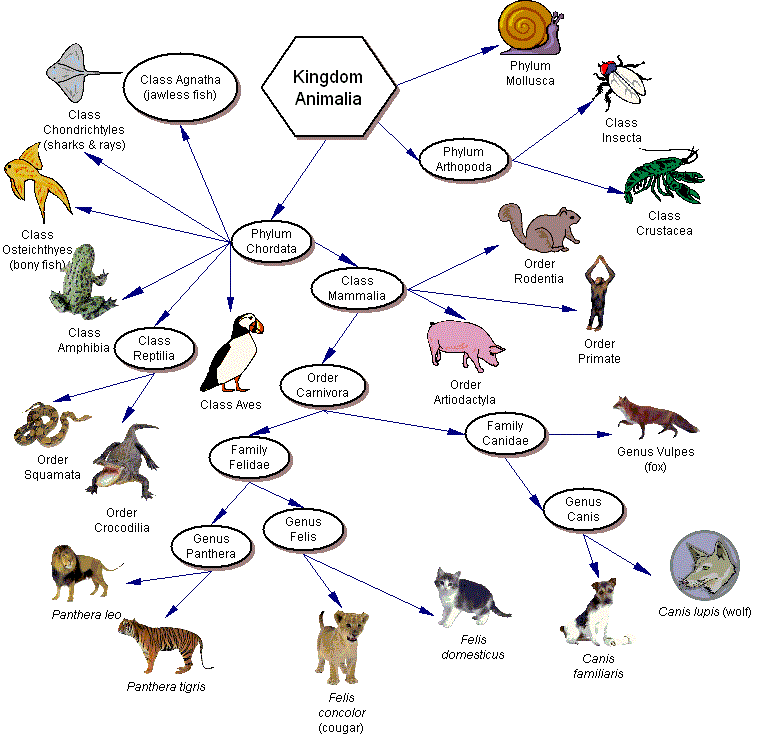 ___/29 points, CB:________________________